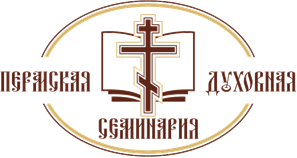 ПРОГРАММАXVII МЕЖРЕГИОНАЛЬНОЙ НАУЧНО-ПРАКТИЧЕСКОЙ КОНФЕРЕНЦИИ«ЯЗЫК И ДУХОВНОСТЬ»К 300-ЛЕТИЮ ГОРОДА ПЕРМИ И 560-ЛЕТИЮ УТВЕРЖДЕНИЯ ПРАВОСЛАВИЯ В ПЕРМИ ВЕЛИКОЙ (в рамках дней славянской письменности и культуры)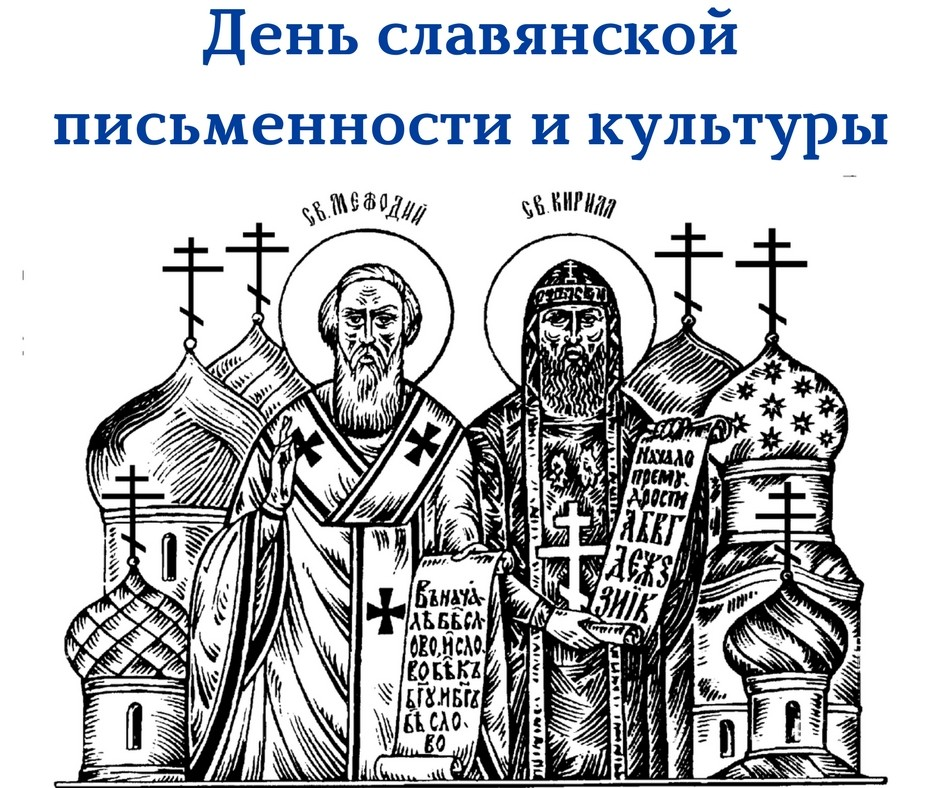 Пермь24 – 27 мая 2023 г.РАСПОРЯДОК РАБОТЫ КОНФЕРЕНЦИИКРУГЛЫЙ СТОЛ«УТВЕРЖДЕНИЕ ПРАВОСЛАВИЯ НА ПЕРМСКОЙ ЗЕМЛЕ (К 300-ЛЕТИЮ ГОРОДА ПЕРМИ И 560-ЛЕТИЮ ПЕРМИ ВЕЛИКОЙ)»Пермская духовная семинария (шоссе Космонавтов, 185)Актовый зал. 24 мая, среда. Начало работы в 11.00.Ссылка для подключения:https://permseminaria2411.ktalk.ru/0754624?pinCode=4341Пин-код: 4341Секция 1: «УТВЕРЖДЕНИЕ ПРАВОСЛАВИЯ НА ПЕРМСКОЙ ЗЕМЛЕ: УМОЗРЕНИЕ В СЛОВЕ, В МУЗЫКЕ, В КРАСКАХ И ОБРАЗАХ, В ЖИЗНИ ЧЕЛОВЕКА» Пермская духовная семинария (шоссе Космонавтов, 185)Актовый зал25 мая 2023 г. Начало работы в 11.00Ссылка для подключения:https://permseminaria2411.ktalk.ru/4578095?pinCode=5216Пин-код: 5216Ведущие: протоиерей Олег Васильевич Игнатьев, Первый проректор Пермской духовной семинарии; Гоголин Николай Александрович, проректор Пермской духовной семинарии по научной работе, кандидат социологических наук, доцент; Вертинский Александр Владимирович, проректор Пермской духовной семинарии по учебной работе, кандидат исторических наук, доцент.Эксперты: иерей Алексей Леонидович Паркачёв, заведующий кафедрой богословских и богослужебных дисциплин Пермской духовной семинарии, кандидат богословия; диакон Алексей Николаевич Сафронов, заведующий кафедрой гуманитарных и естественнонаучных дисциплин Пермской духовной семинарии, заведующий кафедрой теологии Пермского государственного национального исследовательского университета, кандидат теологии; иеродиакон Алипий (Кожухов), заведующий иконописным отделением. 1. Доклад Исакова Сергея Алексеевича, студента пятого курса иконописного отделения Пермской духовной семинарии: «Опыт создания иконы “Исцеление слепорождённого”». 2. Доклад Юркова Алексея Ивановича, студента пятого курса иконописного отделения Пермской духовной семинарии: «Опыт создания иконы “Тайная Вечеря”».3. Доклад Пащенко Натальи Владимировны, студентки пятого курса иконописного отделения Пермской духовной семинарии: «Опыт создания иконы Преподобного Романа Сладкопевца».4. Доклад Попова Николая Андреевича, студента четвёртого курса очной формы обучения отделения священно - церковнослужителей Пермской духовной семинарии: «Региональная политика советского государства по отношению к Церкви в 30-е годы XX века (на примере сельских приходов Кунгурского района Пермского края)».5. Доклад Хохрякова Александра Викторовича, студента четвёртого курса очной формы обучения отделения священно- церковнослужителей Пермской духовной семинарии: «Реализация принципов православного миссионерства на примере миссии Православной Российской Церкви среди марийцев Красноуфимского уезда Пермской губернии во второй половине XIX – начале ХХ вв.».6. Доклад диакона Кирилла Александровича Серебреникова, студента четвёртого курса очной формы обучения отделения священно- церковнослужителей Пермской духовной семинарии: «Институт оглашения в творениях свт. Кирилла Иерусалимского и современная практика».7. Доклад диакона Серафима Юрьевича Кириллова, студента четвёртого курса очной формы обучения отделения священно - церковнослужителей Пермской духовной семинарии: «Педагогический опыт святого праведного Иоанна Кронштадтского и его практическое значение для современного воспитания детей».8. Доклад Пономарёва Николая Леонидовича, студента пятого курса заочной формы обучения отделения священно - церковнослужителей Пермской духовной семинарии, кандидат педагогических наук: «Природа человека: взаимосвязь духовного и телесного в православном понимании».9. Доклад Власова Сергея Владимировича, студента пятого курса заочной формы обучения отделения священно - церковнослужителей Пермской духовной семинарии, кандидат медицинских наук: «Православное учение о природе человека в контексте его личностного существования».10. Доклад Тихонова Сергея Александровича, студента пятого курса заочной формы обучения отделения священно - церковнослужителей Пермской духовной семинарии: «Модель воспитания в семье на основе православных традиций». 11. Доклад Поносова Егора Павловича, студента пятого курса заочной формы обучения отделения священно - церковнослужителей Пермской духовной семинарии: «Трудовое воспитание в творениях святых отцов, работах православных богословов и педагогов».12. Доклад диакона Сергея Владимировича Беклемышева, студента пятого курса заочной формы обучения отделения священно - церковнослужителей Пермской духовной семинарии: «Образ Пастыря в творениях отцов Церкви эпохи Вселенских соборов».13. Доклад диакона Александра Владимировича Жилина, студента пятого курса заочной формы обучения отделения священно - церковнослужителей Пермской духовной семинарии: «Мессианские и эсхатологические места в книге пророка Аггея».14. Доклад иерея Андрея Витальевича Лоскутова, студента пятого курса заочной формы обучения отделения священно - церковнослужителей Пермской духовной семинарии: «Обзор статей по общехристианской истории в «Трудах Киевской духовной академии» (1879-1899 гг.)».15. Доклад диакона Дмитрия Михайловича Трухина, студента пятого курса заочной формы обучения отделения священно - церковнослужителей Пермской духовной семинарии: «Становление и развитие церковной жизни в городе Кунгуре на примере прихода храма в честь Тихвинской иконы Божией Матери».Секция 2: «СЕМЬЯ, ШКОЛА И ЦЕРКОВЬ: ОПЫТ СОРАБОТНИЧЕСТВА В ДУХОВНО-НРАВСТВЕННОМ ВОСПИТАНИИ ДЕТЕЙ» Пермская духовная семинария (шоссе Космонавтов, 185)Аудитория 206 а25 мая 2023 г. Начало работы в 18.30Ведущие: иеромонах Мелхиседек (Хижняк), проректор Пермской духовной семинарии по воспитательной работе, доктор философии (PhD), кандидат богословия, магистр социальной работы, доцент. Маринина Елена Геннадьевна, заместитель руководителя отдела религиозного образования и катехизации Пермской митрополии РПЦ; Бобкова Людмила Евгеньевна, методист отдела религиозного образования и катехизации Пермской митрополии РПЦ.Секция 3: «ДУХОВНО-НРАВСТВЕННОЕ ВОСПИТАНИЕ ДОШКОЛЬНИКОВ» Пермская духовная семинария (шоссе Космонавтов, 185)Актовый зал26 мая 2023 г. Начало работы в 11.00Ссылка для подключения:https://permseminaria2411.ktalk.ru/9405165?pinCode=7611Пин-код: 7611Ведущие: иерей Пётр Юрьевич Карелин, директор Пермской православной классической гимназии им. прп. Сергия Радонежского; Романова Светлана Викторовна, руководитель Детского сада «Гнёздышко» при ЧОУ «Пермская православная классическая гимназия».Секция 4: «ДУХОВНО-НРАВСТВЕННЫЙ АСПЕКТ ОБУЧЕНИЯ ИНОСТРАННОМУ ЯЗЫКУ НА СОВРЕМЕННОМ ЭТАПЕ» Пермский государственный национальный исследовательский университет(ул. Букирева, 15, корпус 8, аудитория 238)26 мая 2023 г. Начало работы в 13.30Ведущие: Клочко Константин Александрович, заведующий кафедрой кандидат филологических наук, доцент; иерей Валентин Сергеевич Волков, заведующий заочной формой обучения отделения священно-церковнослужителей Пермской духовной семинарии, старший преподаватель кафедры богословских и богослужебных дисциплин.Секция 5: «СПАСИТЕЛЬНАЯ СИЛА КРАСОТЫ» Уральский филиал Российской академии живописи, ваяния и зодчества Ильи Глазунова (ул. Ленина, д. 56)26 мая 2023 г. Начало работы в 15.00Ведущая: Худына Валентина Ивановна, искусствовед, член ВТОО «Союз художников России»; иеродиакон Алипий (Кожухов), иконописец, руководитель иконописной мастерской «Добро» при Свято-Троице-Стефановом монастыре, руководитель и преподаватель иконописного отделения Пермской духовной семинарии. Эксперт: диакон Геннадий Вихарев, художник, древлехранитель Пермской епархии, преподаватель Пермской духовной семинарии и преподаватель кафедры теологии ФГАОУ ВО "Пермский государственный национальный исследовательский университет."Секция 6: «СОВРЕМЕННЫЕ МЕТОДЫ ДУХОВНО-НРАВСТВЕННОГОПРОСВЕЩЕНИЯ И КАТЕХИЗАЦИИ НА ПРИХОДЕ»Пермская духовная семинария (шоссе Космонавтов, 185)Актовый зал26 мая 2023 г. Начало работы в 18.30Ведущие: протоиерей Андрей Васильевич Сапсай, руководитель отделения религиозного образования и катехизации Пермской духовной семинарии, кандидат теологии; Солодникова Светлана Владимировна, методист Отдела религиозного образования и катехизации Пермской епархии РПЦ, преподаватель Пермской духовной семинарии.Эксперт: Захаров Дмитрий Владимирович, преподаватель Пермской духовной семинарии.Секция 7: «МИССИОНЕРСКАЯ ДЕЯТЕЛЬНОСТЬ ЗА ЦЕРКОВНОЙ ОГРАДОЙ: В БОЛЬНИЦАХ, СОЦИАЛЬНЫХ СЕТЯХ, ТЮРЬМАХ» Пермская духовная семинария (шоссе Космонавтов, 185)Аудитория 206 а26 мая 2023 г. Начало работы в 18.30Ведущие: иеромонах Симеон (Минаков), преподаватель миссиологии Пермской духовной семинарии, кандидат культурологии; иерей Алексей Леонидович Паркачёв, заведующий кафедрой богословских и богослужебных дисциплин Пермской духовной семинарии, кандидат богословия. Секция 8. «ПРОСВЕТИТЕЛЬСКАЯ ДЕЯТЕЛЬНОСТЬ БИБЛИОТЕКИ: ВРЕМЯ ЧИТАТЬ И ВРЕМЯ СОХРАНЯТЬ» Музей «Архиерейский квартал»(ул. Комсомольский проспект, д. 6)27 мая 2023 г. Начало работы в 11.00.Ведущие: Маркова Любовь Павловна, руководитель библиотеки № 32 МБУК «Объединение муниципальных библиотек» г. Перми, заслуженный работник культуры РФ; Протопопова Елена Петровна, заведующая библиотекой Пермской духовной семинарии. 1.Открытие XVII-ой Межрегиональной научно-практической конференции «Язык и духовность», посвящённой 300-летию города Перми и 560-летию утверждения Православия в Перми Великой. Вступительное слово ведущего круглого стола Вертинского Александра Владимировича, проректора Пермской духовной семинарии по учебной работе, кандидата исторических наук, доцента.11.00 - 11.052.Приветственное слово к участникам конференции Главы Пермской митрополии Высокопреосвященнейшего Мефодия, Митрополита Пермского и Кунгурского.11.05 - 11.153.Доклад Ракова Вячеслава Михайловича, кандидата исторических наук, доцента, доцента кафедры истории и археологии Пермского государственного национального исследовательского университета: «Православие в истории Пермского края».11.15 – 11.354.Доклад Софьина Дмитрия Михайловича, кандидата исторических наук, доцента кафедры междисциплинарных исторических исследований историко-политологического факультета ПГНИУ, председателя Пермского отделения Императорского Православного Палестинского общества: «Пермское отделение Императорского Православного Палестинского Общества: страницы истории».11.35 – 11.555.Доклад Гмызиной Марии Александровны, заведующей Музеем Архиерейского квартала: «Личный архив священномученика Андроника (Никольского), архиепископа Пермского и Кунгурского, в государственном архиве и музее Пермского края: фотографии».11.55 – 12.156.Доклад Гладышева Владимира Фёдоровича, журналиста, краеведа, члена Союза журналистов России: «”Град пермский не забудет…” О судьбе Архиерейского кладбища».12.15 – 12.357.Доклад Гоголина Николая Александровича, проректора Пермской духовной семинарии по научной работе, кандидата социологических наук, доцента: «Пермская духовная семинария и служение Отечеству».12.35 – 12.558.Перерыв12.55 – 13.259.Творческое выступление учащихся Регентского отделения и отделения Священно-Церковнослужителей.13.25 – 13.4510.Доклад Морозовой Ольги Васильевны, преподаватель, председатель ПЦК «Хоровое дирижирование» ГБПОУ «Пермский музыкальный колледж», почётный член Всероссийского музыкального общества, Почётный работник среднего профессионального образования РФ, преподаватель Пермской духовной семинарии, регент хора семинарского храма апостола евангелиста Иоанна Богослова: «Возвращение к истокам. О духовном наследии С.В. Рахманинова».13.45 – 14. 0511.Доклад Перескокова Льва Валентиновича, заместителя председателя Пермского регионального отделения Всероссийского общества охраны памятников истории и культуры, эксперта по проведению экспертизы объектов культурного наследия; член Отдела церковной истории и канонизации святых Пермской епархии Русской Православной Церкви, член регионального отделения Российского военно-исторического общества Пермского края: «Великий князь Михаил Александрович в Пермской ссылке (Попытка психологического исследования)».14. 05 – 14.2512.Доклад протоиерея Алексея Николаевича Марченко, доктора исторических наук, доктора богословия, доцента, заведующего отделом докторантуры Общецерковной аспирантуры и докторантуры им. Св. Кирилла и Мефодия, профессор ОЦАД: «Эвакуация мощей преподобного Сергия Радонежского в город Соликамск в годы Великой Отечественной войны».14.25 – 14.4513.Доклад диакона Алексея Николаевича Сафронова, кандидата теологии, заведующего кафедрой гуманитарных и естественно-научных дисциплин Пермской духовной семинарии, заведующего кафедрой теологии Пермского государственного национального исследовательского университета, члена Отдела церковной истории и канонизации святых Пермской епархии Русской Православной Церкви: «Отдел церковной истории и канонизации святых Пермской Митрополии: направления деятельности и  итоги».14.45 – 15.0513.Доклад Гладнева Игоря Алексеевича, председателя регионального отделения Российского военно-исторического общества Пермского края, директора МАОУ «Школа инженерной мысли им. П. А. Соловьёва» г. Перми: «Историко-культурная преемственность на основе духовных ценностей!»15.05 – 15.2514.Завершение работы круглого стола.15.25 – 15.301.Ветошкина Людмила Николаевна: «Организация приходского семейного клуба для родителей, воспитывающих детей дошкольного и школьного возраста». - ДП (с. Обвинск Карагайского района)2.Деменева Галина Вениаминовна: «Приобщение детей дошкольного и младшего школьного возраста к православной вере через сказку в воскресной школе». – ДП (с. Обвинск Карагайского района)3.Князев Владимир Михайлович: «Опыт духовно-нравственного воспитания детей через постановку сказки в театре кукол». – ДП (г. Чайковский)4.Маслова Надежда Николаевна: «Духовно-нравственное воспитание школьников на уроках музыки в общеобразовательной школе». – ДП (с. Обвинск Карагайского района) 5.Сивкова Екатерина Борисовна: «Опыт воскресной школы в реализации учебно-методического комплекта «Вертоград» на приходе Свято-Владимирского храма пос. Комсомолец» - ДП (г. Кунгур)6.Турков Сергей Федорович: «Организация деятельности приходской школы «Добротолюбие» для детей 8-12 лет в храме святителя Митрофана Воронежского». - ДП (г. Пермь)7.Крджонян Хачик Семенович: «Нравственное и патриотическое воспитание подростков в рамках историко-культурной традиции России». (г. Пермь)8.Пуерова Татьяна Владимировна: «Традиции образовательной деятельности церковно-приходской Рождество-Богородицкой школы г. Перми». (г. Пермь)9.Фатеева Светлана Михайловна: «Духовно-нравственное воспитание разновозрастных детей во внеурочное время через творческие виды деятельности: конспект занятий». (г. Пермь)10.Котлячков Сергей Андреевич: «Разработка занятий с мальчиками в воскресной школе при храме свт. Николая Чудотворца пос. Уральский». (пос. Уральский)11.Красильникова Любовь Анатольевна: «Мультимедийное сопровождение занятий в воскресной школе для детей 8-10 лет как средство повышения эффективности восприятия учебного материала». (г. Соликамск)12.Телепова Лариса Васильевна: «Основы православной культуры: разговор с родителями третьеклассников перед выбором предмета». (г. Лысьва)13.Хайруллина Мария Ринатовна: «Православный семейный лагерь «Звездочка»: программа просветительской деятельности для детей и взрослых». (г. Чайковский)14.Шишова Евгения Юрьевна: «Организация просветительского центра «За жизнь!» на приходе храма св. вмч. Георгия Победоносца города Перми». (г. Пермь)1.Егель Марина Викторовна, МАДОУ «Детский сад Талантика» г. Пермь, воспитатель; Маслова Елена Александровна, МАДОУ «Детский сад № 369»   г. Пермь, воспитатель: «Стимулирование речевого развития у детей раннего возраста». (г. Пермь)2.Спиридонова Анна Станиславовна, Гайдукова Ирина Петровна, МАДОУ «Центр развития ребёнка – детский сад №2», г. Кунгур, старшие воспитатели: «Что? Где? Когда? Об истории родного края дошкольникам». (г. Кунгур)3.Баженова Марина Александровна, МАДОУ «Детский сад № 369» г. Перми, воспитатель: «Педагогическая ценность настольных и подвижных игр краеведческого содержания в воспитании нравственных качеств и патриотических чувств дошкольников». (г. Пермь)4.Филинская Алина Александровна, МАДОУ «Детский сад № 369» г. Пермь, воспитатель: «Язык, духовность и наставничество». (г. Пермь).5.Осмехина Алёна Владимировна, МАДОУ «Детский сад №393» г. Пермь, педагог-дефектолог: «Проект “Мой край”: знакомство детей с ОВЗ с историей родного края». (г. Пермь)6.Нуреева Ольга Викторовна, МАДОУ «Чердынский детский сад», Чердынский городской округ, воспитатель: «Образовательные возможности музейной педагогики в духовно-нравственном воспитании детей дошкольного возраста». (г. Чердынь)7.Клокова Елена Валерьевна, МАДОУ «Чердынский детский сад», Чердынский городской округ, воспитатель (Нуреева Ольга Викторовна, воспитатель; Носова Наталья Анатольевна, воспитатель; Кирьянова Татьяна Анатольевна, музыкальный руководитель): «Детская энциклопедия – пазлы: «Моя первая энциклопедия о Чердыни». (г. Чердынь)8.Пигасова Светлана Михайловна, Муниципальное автономное дошкольное образовательное учреждение «Центр развития ребенка - детский сад №7» г. Чернушка: «”Интерактивный взрослый” для малышей». (г. Чернушка)9.Клячина Анна Петровна, Муниципальное бюджетное дошкольное образовательное учреждение детский сад №36 «Звоночек», воспитатель: «Духовно нравственное воспитание дошкольников через художественно-эстетическое развитие детей».10.Кропачева Юлия Михайловна, старший воспитатель; Веретенникова Надежда Николаевна, воспитатель; Фролова Ольга Ивановна, воспитатель, МАДОУ «ЦРР – Детский сад №13 «Солнечный», город Соликамск: «Образовательный туризм как современная педагогическая технология в детском саду». (г. Соликамск)11.Кипина Светлана Васильевна, воспитатель; Копытова Ирина Александровна, воспитатель; Боровских Екатерина Виктровна, воспитатель; Добрынина Галина Николаевна, воспитатель; Черных Ирина Павловна, воспитатель, МАДОУ «Чердынский детский сад»: «Авторская учебная программа по гражданско – патриотическому воспитанию “Моя Чердынь” как форма ознакомления старших дошкольников с историей родного города». (г. Чердынь)12.Романова Светлана Викторовна, Детский сад «Гнёздышко» при ЧОУ «Пермская православная классическая гимназия», руководитель: «Знакомство с историей Перми Великой как инструмент духовно-нравственного воспитания дошкольников. Опыт и подходы православного детского сада». (г. Пермь)13.Лужанская Елена Владимировна, МАДОУ «Детский сад № 369» г. Пермь, методист: «Инновационные формы работы с педагогами с целью формирования педагогической компетентности в реализации задач патриотического воспитания и любви к родному краю». (г. Пермь)14.Дёгтева Анна Александровна, воспитатель; Муравьева Ирина Викторовна, воспитатель; МАДОУ «Центр развития ребенка - Детский сад №67» г. Пермь: «Проект “РиТМ” (Россия и Техномикс)». (г. Пермь)15.Никитина Марина Александровна, воспитатель, Давыденко Надежда Алексеевна, воспитатель МАДОУ «Детский сад «ПАРМА» г. Перми: «ПАРМСКИЙ час – как социально-культурная практика в детском саду». (г. Пермь)16.Корнина Ирина Владимировна, заведующая МАДОУ «Детский сад №369», Сапсай Ольга Николаевна, воспитатель: «Организация работы по духовно-нравственному воспитанию детей раннего возраста через региональную программу «Живые узелки» (г. Пермь).1.Василенко Дарья Владимировна, кандидат филологических наук, старший преподаватель кафедры английского языка и межкультурной коммуникации Пермского государственного национального исследовательского университета: «Духовно-нравственное воспитание на уроках английского языка в средней школе (на примере УМК Starlight)».2.Кочеткова Людмила Юрьевна, кандидат географических наук, доцент кафедры английского языка и межкультурной коммуникации Пермского государственного национального исследовательского университета: «Особенности преподавания иностранного языка в духовной семинарии».3.Гуреева Анастасия Михайловна, кандидат филологических наук, доцент кафедры английского языка и межкультурной коммуникации Пермского государственного национального исследовательского университета; Михайлова Елена Геннадьевна, старший преподаватель кафедры английского языка и межкультурной коммуникации Пермского государственного национального исследовательского университета: «О духовно-нравственном воспитании студентов университета на занятиях  по английскому языку».4.Красавцева Надежда Александровна, кандидат филологических наук, доцент кафедры английского языка и межкультурной коммуникации, Пермского государственного национального исследовательского университета: «”Вертикальное” и “горизонтальное” в содержании учебных материалов при обучении студентов университета английскому языку».5.Полякова Светлана Валентиновна, кандидат филологических наук, доцент кафедры английского языка и межкультурной коммуникации Пермского государственного национального исследовательского университета, Фролович Эвелина Михайловна, кандидат юридических наук, доцент кафедры предпринимательского права, гражданского и арбитражного процесса Пермского государственного национального исследовательского университета: «Нравственно-патриотическое воспитание студентов юридического факультета на занятиях по иностранному языку».6.Снегова Светлана Васильевна, кандидат педагогических наук, доцент кафедры английского языка и межкультурной коммуникации Пермского государственного национального исследовательского университета: «Использование фильмов на уроках английского языка в качестве средства формирования и репрезентации личностных ценностей студента».7.Россомагина Наталья Ивановна, кандидат филологических наук, доцент Пермской духовной семинарии: «The Abolition of Man («Человек отменяется»): К.С. Льюис о духовно-нравственном воспитании на уроках английского языка».8Давыдов Севастьян Валерьевич, студент второго курса очной формы обучения отделения священно-церковнослужения Пермской духовной семинарии: «Творчество Клайва Льюиса как христианская миссия в миру».9.Диакон Алексей Николаевич, кандидат теологии, заведующий кафедрой Теологии РИНО Пермского государственного национального исследовательского университета; заведующий кафедрой гуманитарных и естественно-научных дисциплин Пермской духовной семинарии: «Святые учителя Кирилл и Мефодий: значение их просветительского подвига для современного Университета».1.Крохалева Анна Петровна, кандидат искусствоведения, заместитель директора по научной и творческой работе, доцент кафедры декоративно-прикладного искусства Уральского филиала Российской Академии живописи, ваяния и зодчества Ильи Глазунова, член ВТОО «Союз художников России»: «Духовные и художественные традиции Пермской земли в учебном процессе Уральского филиала Российской Академии живописи, ваяния и зодчества Ильи Глазунова».2.Власова Ольга Михайловна, заслуженный работник культуры РФ, доктор искусствоведения, профессор кафедры живописи и композиции Уральского филиала Российской Академии живописи, ваяния и зодчества Ильи Глазунова, член ВТОО «Союз художников России»: «Утверждение православия в Перми Великой: историко-культурный аспект».3.Дьякон Геннадий Вихарев, художник, древлехранитель Пермской епархии, преподаватель Пермской духовной семинарии и преподаватель кафедры теологии ФГАОУ ВО "Пермский государственный национальный исследовательский университет": «Возрождение православной художественной культуры в Прикамье: проблемы сохранения реставрации памятников церковного искусства».4.Пестова Александра Ивановна, искусствовед, заведующая отделом декоративно-прикладного искусства ГКБУК «Пермская государственная художественная галерея», член ВТОО «Союз    художников России»: «Казанская церковь-усыпальница Каменских в Перми: к вопросу изучения предметов интерьерного убранства».5.Иеродиакон Алипий (Кожухов), иконописец, руководитель иконописной мастерской «Добро» при Свято-Троице-Стефановом монастыре, руководитель и преподаватель иконописного отделения Пермской духовной семинарии: «Образы Пермских святых в иконописи: особенности стиля и иконографии».6.Маркова Любовь Павловна, заслуженный работник культуры РФ, библиотекарь, руководитель библиотеки №32 (Просветительский Центр Библиотека Духовного возрождения» МБУК Объединение муниципальных библиотек города Перми»): «Образ Великого Князя Михаила Александровича: канонизация и иконография».7.Костылев Сергей Анатольевич, заслуженный художник РФ, доцент кафедры живописи и композиции Уральского филиала Российской Академии живописи, ваяния и зодчества Ильи Глазунова, член ВТОО «Союз художников России»: «Образы истории Урала: из творческой и преподавательской практики».8.Худына Валентина Ивановна, искусствовед, член ВТОО «Союз    художников России»: «Мифы и реалии Перми Великой: опыт художественной экспозиции».9.Жданова Анна Дмитриевна, заслуженный работник культуры РФ, искусствовед, профессор кафедры истории искусств и гуманитарных дисциплин Уральского филиала Российской Академии живописи, ваяния и зодчества Ильи Глазунова, член ВТОО «Союз художников России»: «Творчество художника Валентина Жданова: пермский контекст».10.Крюков Сергей Викторович, искусствовед: «Культурологические аспекты красоты в контрапункте реализма: пермская специфика».11.Воженников Геннадий Викторович, архитектор–реставратор, директор ООО «Студия М», член ООО «Союз архитекторов России», член экспертного Совета Пермского отделения ООО «Союз архитекторов России», заместитель председателя Пермского отделения ВООПиК, член общественного Совета при государственной инспекции по охране объектов культурного наследия: «Начало города Перми: заводской поселок Егошиха».12.Гайсин Олег Дуфарович, историк, ООО «Пермстроймет+»: «Памятник великому русскому поэту А.С. Пушкину в Перми к истории установки».1513.Пак Александр Георгиевич, искусствовед, преподаватель кафедры архитектурного проектирования Пермской государственной сельскохозяйственной Академии имени Д.Н. Прянишникова, преподаватель иконописного отделения Пермской духовной семинарии: «О церковной архитектуре Перми: взгляд на прошлое и настоящее».1.Баркулова Ольга Алексеевна, Никитин Олег Николаевич: «Беседы о Евангелии для взрослых (на примере проведения курса бесед при храме в честь иконы Божией Матери «Неупиваемая Чаша». - ДП (г. Пермь)2.Добрин Евгений Борисович, Добрина Екатерина Анатольевна: «Таинство Крещения детей на современном этапе: методика проведения огласительной беседы с родителями и будущими восприемниками». - ДП (г. Пермь)3.Камалтдинова Ольга Ракиповна, Пугина Галина Константиновна: «Цикл огласительных бесед по подготовке к Таинству Венчания на приходе храма Успения Божией Матери». – ДП (г. Пермь)4.Печеницина Ирина Николаевна: «Сопровождение прихожан-инвалидов во время Литургии и просветительских занятий на приходе храма св. вмч. Георгия Победоносца». – ДП (г. Пермь)5.Мальцева Ирина Юрьевна: «Организация просветительской работы на приходе храма святителя Николая Чудотворца и за его оградой». – ДП (г. Кизел)6.Марченко Борис Иванович: «Учение о спасении души по творениям святителя Феофана Затворника: цикл бесед для прихожан Свято-Троицкого храма г. Ижевск». - ДП (г. Ижевск)7.Хомякова Татьяна Ивановна: «Особенности катехизаторской и миссионерской деятельности на приходе храма Благовещения Пресвятой Богородицы пос. Ильинский» - ДП (пос. Ильинский)8.Крджонян Вартуш Погосовна: «Киноклуб как элемент просветительской работы с прихожанами пожилого возраста   храма вмч. Георгия Победоносца» (г. Пермь)9.Тренина Наталья Леонардовна: «Язык молитвы». (г. Пермь)10.Кузнецова Марина Владиславовна: «Библейский контекст в творчестве Ф.М. Достоевского».  (пос. Суксун)11.Савина Валентина Сергеевна: «Христианский брак: огласительные беседы, выпуск буклета о Таинстве Брака». (г. Чайковский)1.Головизина Елена Владимировна: «Организация молодежного православного слета как формы работы с молодежью» - ДП (г. Пермь)2.Лазаренко Наталия Валерьевна (4 курс): «Православное сестричество милосердия в современном российском обществе». – ДП (г. Пермь)3.Попова Оксана Владимировна: «Экскурсия с православным краеведом по городу Перми в год его 300-летия». – ДП (г. Пермь)4.Власова Ирина Юрьевна: «Основные направления миссионерской деятельности на приходе храма святых Бориса и Глеба деревни Большая Мось» (г. Пермь)5.Кондаков Станислав Сергеевич: «Разговор с неверующим: разработка бесед о православной вере» (г. Пермь)6.Сергеев Петр Вячеславович: «Что есть Истина? Опыт построения апологетического диалога в современном обществе». (г. Пермь)7.Монахиня Сергия (Старкова): «Жемчужина Пермского края: создание базы архивных и современных материалов, летописи и буклета к 500-летию Усольского Спасо-Преображенского собора». (г. Усолье)8.Шрамко Олег Васильевич: «Реставрация иконостаса Крестовоздвиженского храма села Говырино: теория и практика». (г. Краснокамск)9.Шеромов Алексей Владимирович, студент заочной формы обучения отделения священно-церковнослужителей Пермской духовной семинарии: «Речевые алгоритмы миссионера. Скрытые православные символы в миру на примере герба города Лысьвы Пермского края». (г. Лысьва)1.Валетова Лариса Евгеньевна, член Регионального отделения Всероссийского общества Ф.М.  Достоевского: «Духовные основы русской литературы».2.Демидова Елена Владимировна, зав. сектором научно-просветительской работы отдела редкого фонда ПГКУБ им. А.М. Горького: «Памятные даты 2023 года - к 560-летию утверждения Православия в Перми Великой: обзор изданий из фонда отдела редких книг Пермской краевой библиотеки  им. А.М. Горького».3.Чупина Людмила Ивановна, библиотекарь православной публичной библиотеки Пермской Духовной семинарии при часовне свт. Стефана Великопермского: «Их молитва пылала огнем. Святые земли пермской»: сборник сценариев».4.Бочманова Анастасия Исмаиловна, библиотекарь православной публичной библиотеки Пермской Духовной семинарии при часовне свт. Стефана Великопермского: «Книги-лауреаты литературной премии «Просвещение через книгу»: литературный обзор с презентацией».5.Маркова Любовь Павловна, руководитель библиотеки № 32 МБУК «Объединение муниципальных библиотек» г. Перми, заслуженный работник культуры РФ: «Библиотечные проекты к 300-летию Перми»: презентация».6.Толокнова Ольга Анатольевна, директор ЧОУ «Русская классическая школа «Андреевская» г. Перми: «Участие Андреевской школы в Международном конкурсе чтецов «Живая классика».7.Щедрина Наталья Геннадьевна, прихожанка храма Иоанна Воина в пос. Голованово: «Литературный кружок при храме Иоанна Воина в пос. Голованово».8.Гмызина Мария Александровна, методист-экскурсовод «Музея истории Архиерейского квартала» при храме во имя святителя Митрофана Воронежского, г. Пермь: «Экскурсия по Музею Архиерейского квартала».